PŘÍMĚSTSKÝ TÉMATICKÝ TÁBOR„Prázdniny s výtvarkou“pro členy kroužku Art klub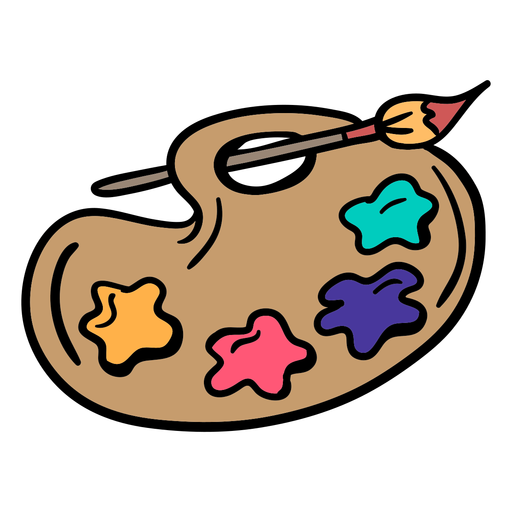 Místo konání:   	ZŠ Sokolov, Běžecká 2055Termín:             	11. - 15. 7. 2022Kapacita:          16 žákůStrava:              vlastníŠkola dodá zdravé svačinky a zajistí pitný režimCena:                 	1 000,-KčO tábořeBaví tě kreslení, malování, tvoření nebo jiné vyrábění? Pojď s námi na výtvarný tábor, kde se naučíš spoustu nových technik. Pod vedením zkušených lektorů nepoznáš nudu a celý den bude nabitý zábavným programem. Tábor je pro děti, které rády tvoří a mají zájem o výtvarku.O programuDěti se na příměstském táboře seznámí s novými výtvarnými technikami a pod vedením zkušených lektorů si budou rozvíjet svoji kreativitu. Celý den se nebudeme věnovat jen kreslení, malování, tvoření a dalším technikám, ale budeme hrát i  hry na školní zahradě.  K dispozici budeme mít tělocvičnu( v případě nepříznivého počasí), kuchyňku a keramickou dílnu.Co budete potřebovat:- vhodné oblečení, které se může ušpinit od barev- přezuvky, sportovní obuv na ven i do tělocvičny- penál, pastelky, nůžky- velkou svačinu (místi oběda)Lektoři: p. Martina Morávková, Mgr. Romana DuroňováPřihlášku naleznete na webu školy.PŘÍMĚSTSKÝ TÉMATICKÝ TÁBOR„Prázdniny s výtvarkou“11.-15.7.2022Art klubČíslo účtu: 157 185 234/0300VZOR PLATBY:  Novák Jan –tábor- Art klubSplatnost do konce května.Jméno a příjmení:Třída:Odchod : sám/ s doprovodemPodpis zákonného zástupce: